Publicado en Madrid el 23/02/2018 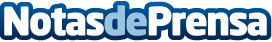 Se incrementa el número de mujeres que vuelve a quirófano tras un aumento de senos ‘low cost’La calidad de las prótesis y la falta de profesionalidad de los cirujanos son las principales causas del fracaso de la intervenciónDatos de contacto:Rubén91 402 51 84Nota de prensa publicada en: https://www.notasdeprensa.es/se-incrementa-el-numero-de-mujeres-que-vuelve Categorias: Nacional Medicina Moda Medicina alternativa Servicios médicos http://www.notasdeprensa.es